Witam Was serdecznie!Dziś przerobimy sobie kolejny  temat z tego rozdziału Wpisz do zeszytu nowy tematTemat:   Rządy parlamentarnePrzeczytaj poniżej informacje dotyczące tego tematu. Dociekliwi mogą jeszcze przeczytać temat w podręczniku od str. 235 do 239.Trudne początki niepodległościNajtrudniejsze zadanie przed władzami odrodzonej Polski było scalanie ziem należących przez ponad 100 lat do trzech państw zaborczych. Tereny te różniły się pod względem prawnym, administracyjnym i poziomem rozwoju cywilizacyjnego. W sierpniu 1919r. wprowadzono w Polsce podział na województwa. W II Rzeczypospolitej wydzielono 16 województw, spośród których jedno – województwo śląskie – posiadało  autonomię i własny sejm. Nie udało się ujednolicić systemu prawnego (np. na ziemiach byłego zaboru pruskiego udzielano ślubów cywilnych, a w pozostałych częściach Polski  tylko kościelnych). Pierwsze wybory parlamentarnePierwsze wybory do sejmu przeprowadzono już 26 stycznia 1919r. Najsilniejszym partią w parlamencie był Związek Ludowo - - Narodowy (endecja). Oprócz niego w sejmie znalazły się:- PSL – Piast,- PSL – Wyzwolenie,- PPS,- grupa posłów reprezentujących  mniejszości narodowe.Wybory zbojkotowali jedynie komuniści. 	Do sprawnego funkcjonowania państwa potrzebna była konstytucja. 20 lutego 1919r. uchwalono tzw. małą konstytucję, mającą obowiązywać do momentu uchwalenia pełnej ustawy zasadniczej.  Polska miała być republiką parlamentarną, w której władzę ustawodawczą stanowił sejm. Józef Piłsudski objął oficjalnie funkcję Naczelnika Państwa i reprezentował go na zewnątrz. Miał także prawo powoływania, w porozumieniu z sejmem rządu. Konstytucja z 1921 roku 17 marca 1921r. sejm przyjął konstytucję marcową (nazwaną tak od daty jej uchwalenia).    Według jej zapisów :- władzę ustawodawczą sprawował sejm,- władzę wykonawczą – rząd i prezydent,- władzę sądowniczą – niezawisłe sady. Gwarantowała także: wolność sumienia i wyznania, równouprawnienie kobiet i mężczyzn oraz nienaruszalność własności prywatnej. Kościół katolicki zajął uprzywilejowane stanowisko wobec innych wyznań.Elekcja i śmierć NarutowiczaW listopadzie 1922r. Zgromadzenie Narodowe miało po raz pierwszy wybrać prezydenta. O urząd ten ubiegało się pięciu kandydatów.  Wybory wygrał Gabriel Narutowicz., który został wybrany 9 grudnia 1922r. 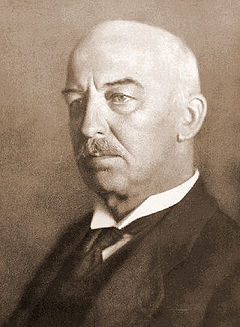 Niestety 16 grudnia 1922r. został zastrzelony.Nowym prezydentem został Stanisław Wojciechowski.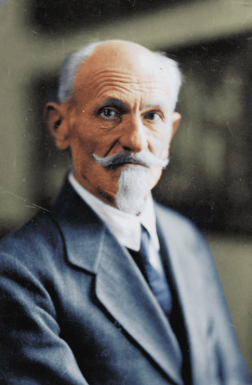 Rządy parlamentarne w latach 1919 – 1926 Od stycznia 1919r. do maja 1926r. władze sprawowało kolejno 13 rządów. Rozdrobnienie polityczne parlamentu prowadziło do zawierania sojuszy skazanych na niepowodzenia i ciągłe zmiany rządów. Jedynym wyjątkiem był ponadpartyjny rząd pod przewodnictwem Władysława Grabskiego, który działał od grudnia 1923r. do listopada 1925r. Został  powołany w celu naprawy finansów państwa. Udało się wówczas powstrzymać postępującą hiperinflację  (czyli bardzo duży spadek wartości pieniądza, gdy wzrost cen jest wyższy niż 50% miesięcznie) i przeprowadzić ważną dla państwa reformę walutową. 	Słabość polityczna kraju oddziaływania również na jego pozycję międzynarodową:  - władze ZSRS rozpoczęły akcję destabilizacyjną na wschodzie  Polski.  Napadali na pociągi i polskie urzędy na wschodzie kraju, aby wywołać u obywateli poczucie zagrożenia; - pominięto Polskę podczas układów w Locarno  (1925r.) niekorzystnych dla bezpieczeństwa polskiej granicy zachodniej;- wojna celna – Niemcy  przestali kupować polski  węgiel, a na pozostałe polskie towary nałożyli wysokie cła; Kryzys  rządów parlamentarnych Częste zmiany rządów, liczne afery i skandale z udziałem polityków powodowały brak zaufania obywateli do osób sprawujących władzę.  W kraju pogłębiał się kryzys gospodarczy, wzrastała inflacja, panowały bezrobocie i bieda. 	W tej sytuacji część społeczeństwa zaczęła popierać partie, które domagały się obalenia demokracji oraz objęcia silnych rządów przez jednostkę. Wklej lub przepisz notatkę	Do sprawnego funkcjonowania państwa potrzebna była konstytucja., mającą obowiązywać do momentu uchwalenia pełnej ustawy zasadniczej.  Polska miała być republiką parlamentarną, w której władzę ustawodawczą stanowił sejm. Józef Piłsudski objął oficjalnie funkcję Naczelnika Państwa i reprezentował go na zewnątrz. Miał także prawo powoływania, w porozumieniu z sejmem rządu. W styczniu 1919r. odbyły się pierwsze wybory do sejmu ustawodawczego. 20 lutego 1919r. uchwalono tzw. małą konstytucję.Polska stała się  być republiką parlamentarną, a Józef Piłsudski objął funkcję Naczelnika Państwa.  3. 17 marca 1921r. sejm przyjął konstytucję marcową. Według jej zapisów :- władzę ustawodawczą sprawował sejm,- władzę wykonawczą – rząd i prezydent,- władzę sądowniczą – niezawisłe sady. 4. Na pierwszego prezydenta wybrano Gabriela Narutowicza, który zginął po kilku dniach w zamachu. Kolejnym prezydentem został Stanisław Wojciechowski.5. Cechą charakterystyczna rządów  w latach 1919 – 1926 było rozdrobnienie polityczne i częste zmiany rządów. Zadanie domowe:Przeczytaj w podręczniku  „ Postać historyczna” Gabriel Narutowicz str. 238,Wincenty Witos i Wojciech Korfanty st5r. 239. Pozdrawiam Was,Bernadeta Cuber